О проведении мероприятия 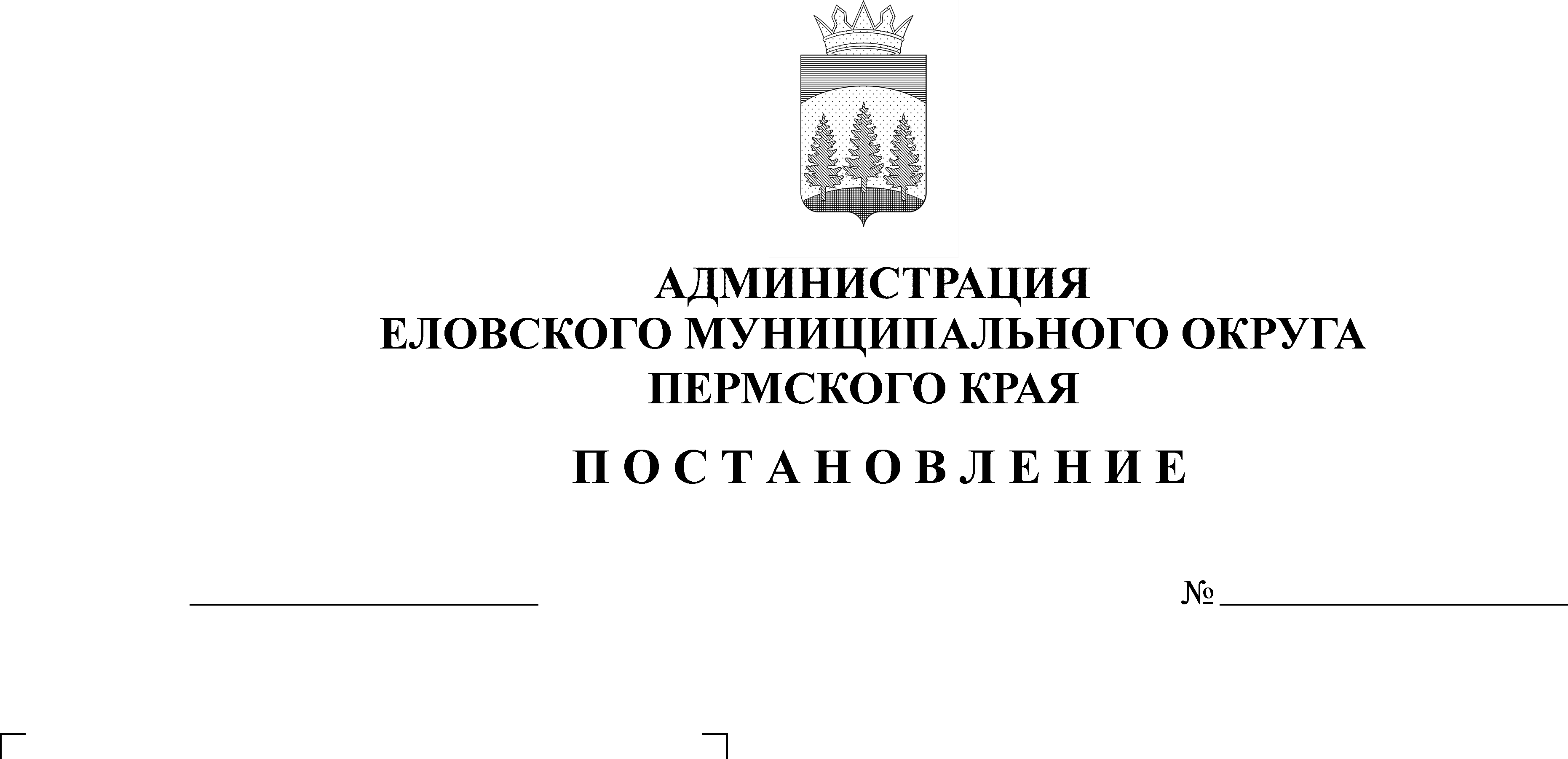 «Месячник гражданской защиты»на территории Еловскогомуниципального округаПермского краяВ соответствии со статьей 8 Федерального закона от 12 февраля 1998 г. № 28-ФЗ «О гражданской обороне», статьей 11 Федерального закона от 21 декабря 1994 г. № 68-ФЗ «О защите населения и территорий от чрезвычайных ситуаций природного и техногенного характера», Планом основных мероприятий Еловского муниципального округа Пермского края в области гражданской обороны, предупреждения и ликвидации чрезвычайных ситуаций, обеспечения пожарной безопасности и безопасности людей на водных объектах на 2021 год, утвержденным главой муниципального округа – главой администрации Еловского муниципального округа Пермского края,Администрация Еловского муниципального округа Пермского края  ПОСТАНОВЛЯЕТ:1.	Провести на территории Еловского муниципального округа Пермского края мероприятие «Месячник гражданской защиты» с 04 сентября по 04 октября 2021 г.2.	Утвердить прилагаемый план мероприятий «Месячника гражданской защиты» в Еловском муниципальном округе Пермского края         с 04 сентября по 04 октября 2021 г.3.	Настоящее Постановление обнародовать на официальном сайте газеты «Искра Прикамья» и разместить на официальном сайте Еловского муниципального округа Пермского края.4. Контроль за исполнением настоящего Постановления возложить на заместителя главы администрации Еловского муниципального округа по социальной политике Т.П. Софронову.Глава муниципального округа – глава администрации Еловскогомуниципального округа Пермского края					     А.А. ЧечкинУТВЕРЖДЕНПостановлением Администрации Еловского муниципального округа Пермского краяот 03.09.2021 № 408-пПЛАНмероприятий «Месячника гражданской защиты»на территории Еловского муниципального округа Пермского края
с 04 сентября по 04 октября 2021 года№ п/пНаименование мероприятийСрокипроведенияИсполнители 1234Разработка и утверждение Плана проведения мероприятий месячника гражданской защиты на территории Еловского муниципального округа Пермского края30 августа 2021 годаДиректор МКУ ЕМО ПК «Гражданская защита»Опубликование в средствах массовой информации плана проведения месячника гражданской защиты и тематических материалов по гражданской обороне и чрезвычайным ситуациям и ликвидации последствия стихийных бедствийВ ходе проведения месячника гражданской защитыМКУ ЕМО ПК «Гражданская защита», Редакция газеты «Искра Прикамья»Организация оформления уголков гражданской защиты и пожарной безопасности в учреждениях и организациях В ходе проведения месячника гражданской защитыРуководители учреждений и организацийПроведение корректировки документации в области гражданской обороны, защиты от ЧС, пожарной безопасности и безопасности на водных объектах в учреждениях и организациях В ходе проведения месячника гражданской защитыДиректор МКУ ЕМО ПК «Гражданская защита», руководители учреждений и организацийПроведение командно-штабных учений, объектовых тренировокВ соответствии с планом основных мероприятийДиректор МКУ ЕМОПК «Гражданская защита», Всероссийское Добровольное Пожарное Общество, Еловское отделение, руководители учреждений и организацийОрганизация в образовательных организациях района:
- показа видеофильмов по тематике гражданской обороны, чрезвычайным ситуациям, пожарной безопасности, основы безопасности жизнедеятельности; - проведения занятий по вопросам безопасности;- проведения викторин конкурсов по курсу «Основы безопасности жизнедеятельности»В ходе проведения месячника гражданской защитыВсероссийское Добровольное Пожарное Общество, Еловское отделение,Заведующий отделом образования, руководители общеобразовательных организаций Организация экскурсий обучающихся в 79-ПСЧ 11 пожарно-спасательного отряда ФПС ГПС Главного управления МЧС России по Пермскому краюВ ходе проведения месячника гражданской защитыНачальник 79-ПСЧ 11 ПСО ФПС ГПС ГУ МЧС России по Пермскому краю»,руководители образовательных организацийПропаганда знаний в области гражданской обороны и защиты от чрезвычайных ситуаций через средства массовой информации, в местах массового пребывания людейВ ходе проведения месячника гражданской защиты МКУ ЕМО ПК «Гражданская защита», Всероссийское Добровольное Пожарное Общество, Еловское отделение, ДНД, руководители организацийОсвещение мероприятий «Месячника гражданской защиты» в средствах массовой информацииВ ходе проведения месячника гражданской защитыМКУ ЕМО ПК «Гражданская защита», Всероссийское Добровольное Пожарное Общество, Еловское отделение, руководители организацийОрганизация сбора видео-, фото-, аудио- и печатных материалов по проведению мероприятий месячника гражданской защитыВ ходе проведения месячника гражданской защитыМКУ ЕМО ПК «Гражданская защита», Всероссийское Добровольное Пожарное Общество, Еловское отделение, руководители организаций Представление итогового отчета о проведении мероприятий «Месячника гражданской защиты» в ГКУ Пермского края «Гражданская защита»22 октября 2021 г.Директор ЕМО ПК «Гражданская защита»